道徳学習指導案（６）他人への迷惑「既読スルー」（返信強要トラブル）１　主題名　２－（５）良好な関係の維持２　資料名　他人への迷惑「既読スルー」（返信強要トラブル）３　主題設定の理由（１）	ねらいとする価値について（２）　資料についてLINEの「既読」機能が安否確認を意識して作られた経緯を簡単に理解できるように4コマ漫画で表現した。また、同時に現在、LINEでよくあるトラブル例を参考に、2人の登場人物の行動の問題点に気づかせるための4コマ漫画も作成した。支配関係・依存関係につながる返信強要をする人物の問題点もさることながら、ちょっとした相手への思いやりにも気付ける教材とした。４　本時のねらい友人と良好な関係を築くために、相手への思いやり、相手の状況や立場を想像する力、相手を尊重する心が大切だと気付かせる。５　準備　情報モラル4コマ漫画「LINE誕生秘話」、他人への迷惑「既読スルー」（返信強要トラブル）、ワークシート、ホワイトボード、キーワード（１）～（４）、マグネット×１３キーワード（１）気軽にメッセージが送れる返事がすぐに来る相手が読んだかどうかわかる(既読)キーワード（２）「既読」機能は、安心を得るための機能震災時の安否確認のための機能↓連絡が届いているかどうか不安にならずに済む↓返信を強要するものではないキーワード（３）思いやり想像力尊重する心キーワード（４）相手の状況を想像する思いやりの心を持ついつもスピードを求めない返信を強要しない相手を支配しない相手に依存しない６　本時の展開情報モラル教室（６）他人への迷惑「既読スルー」（返信強要トラブル）「わか」と「公子」の行動にどんな問題点がありますか？この二人に共通して欠けているものはなんですか？班で話し合った、LINEルールを書きましょう。今日わかったこと、知ったこと、今後はどうしようと思ったか、自分の考えを書きましょう次の①～④の問いに、とてもそう思う（４）、そう思う（３）、あまり思わない（２）、全く思わない（１）で、自己評価をしましょう。グループで協力できましたか。					【　４・３・２・１　】自分の意見が言えましたか。						【　４・３・２・１　】相手と良好な関係を築こうと思いましたか。				【　４・３・２・１　】今日の授業を受ける前と受けた後で、考えは変わりましたか。		【　４・３・２・１　】(　　)年(　　)組　(　　)番　名前(　　　　　　　　　　　　　)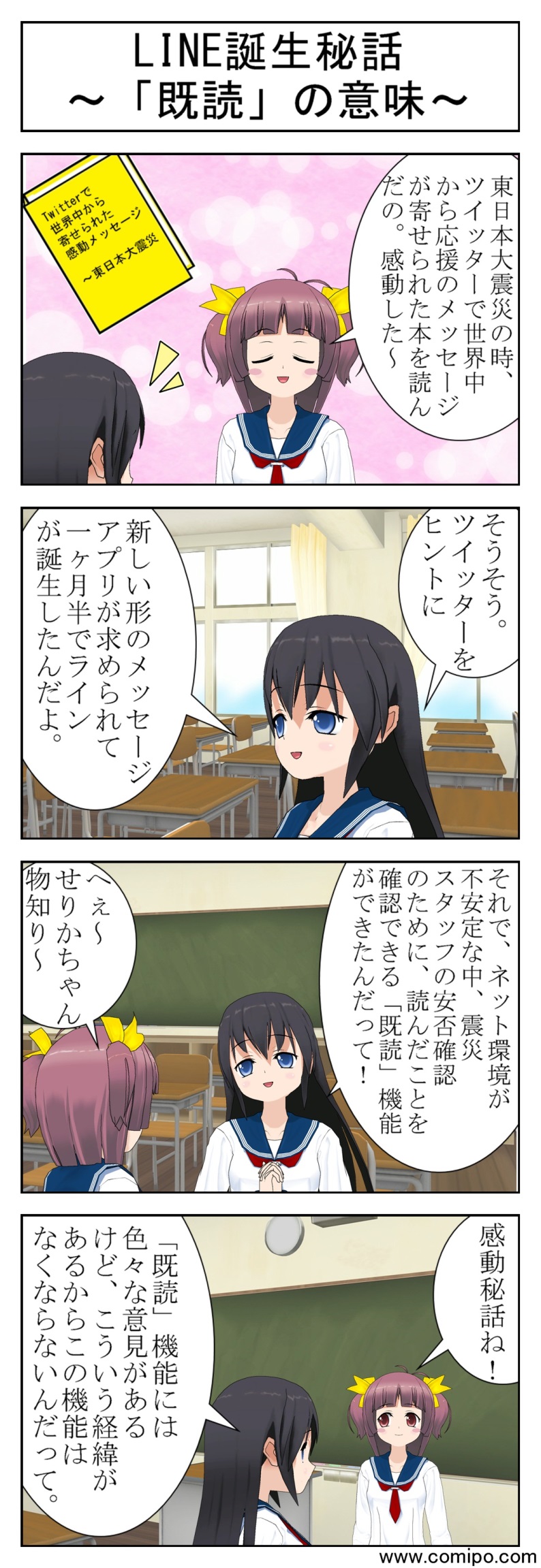 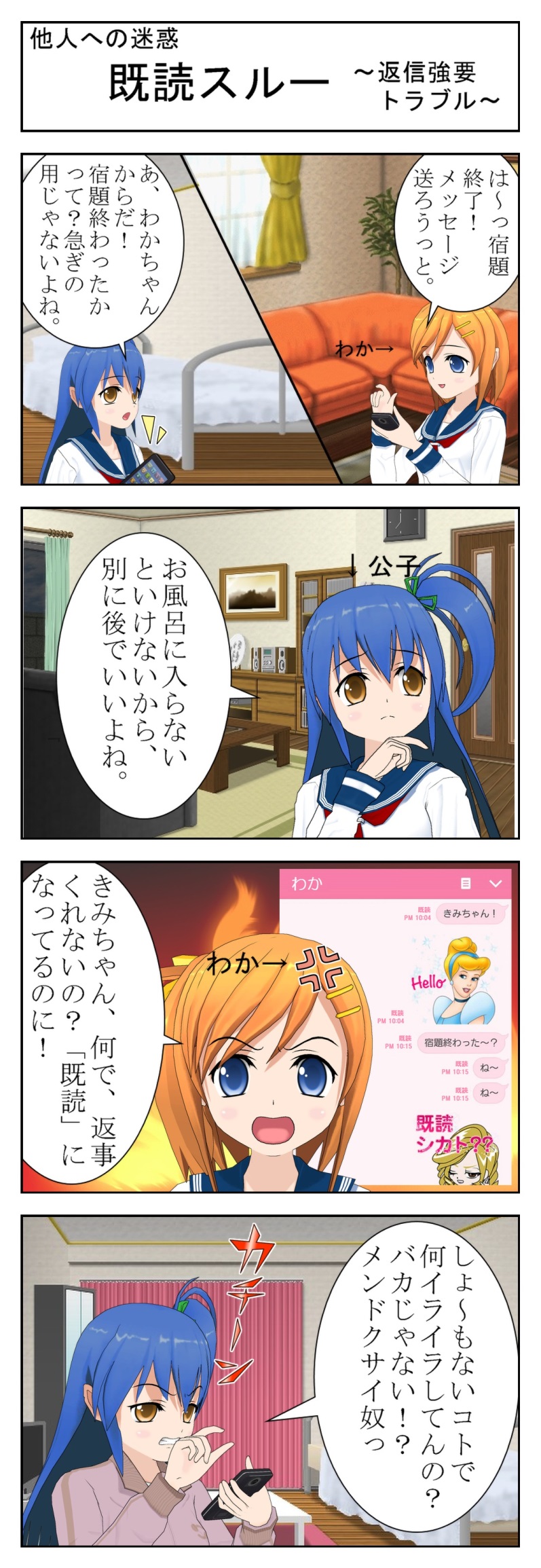 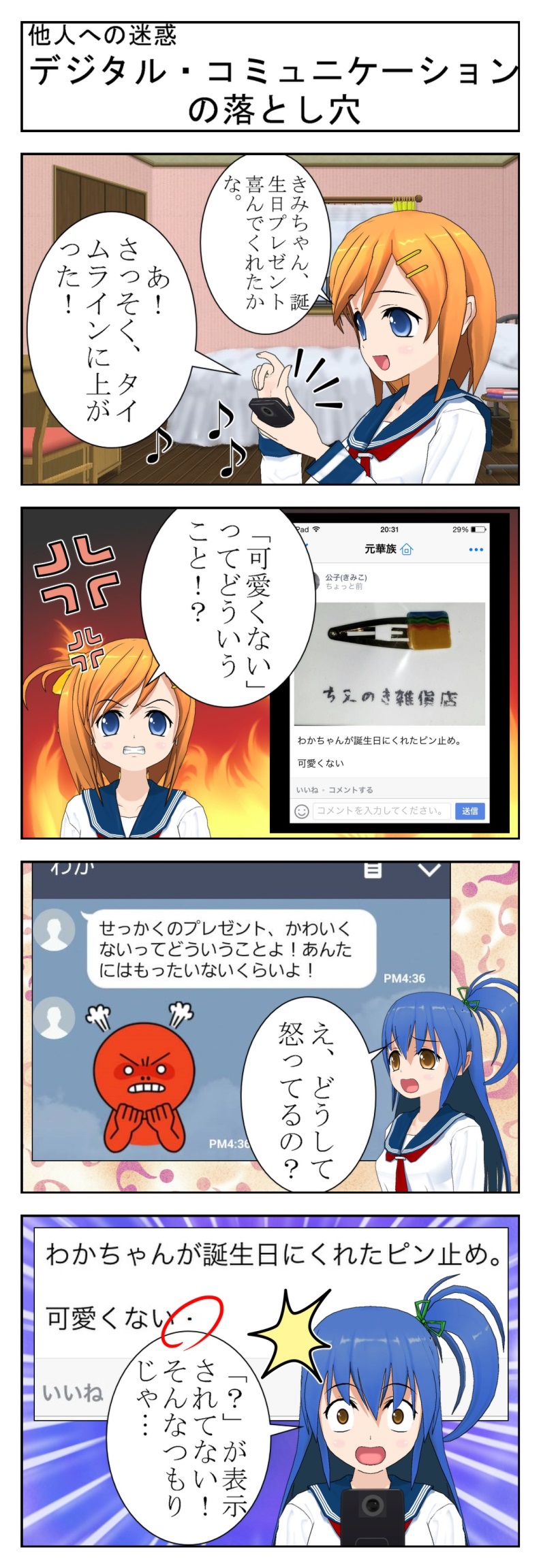 学習活動主な発問と予想される子どもの反応指導上の留意点導入LINEの特徴を知るLINEの特徴を知っていますか？「LINE誕生秘話」を読みましょう。「既読」とはどういうものですか？キーワード（１）を提示する。4コマ漫画「LINE誕生秘話」を配布する。キーワード（２）を提示する。展開情報モラル教室4コマ漫画を読んで、問題点、原因、対策について考える。「わか」「公子」の行動にどんな問題がありますか。ワークシートに書きましょう。LINEする約束なんかしている／相手に返信を強要している（支配関係・依存関係）／怒る／相手の都合を考えてない約束してたのに破った／お風呂に入らないといけないなら伝えるべきこの二人に共通して欠けているものはなんですか？思いやり／想像力／尊重する心グループで意見を出し合って、LINEをする時のルールを作ってみましょう。発表してください。4コマ漫画他人への迷惑「既読スルー」（返信強要トラブル）を配布する。ワークシートを配布する。キーワード（３）を提示する。ホワイトボードとマーカーをグループに配布する。まとめまとめを聞いて、今日の授業を振り返り、自分の考えを書く。LINEでも普段の会話でも相手あってなりたつものです。尊重し合ってよい関係を築きましょう。キーワード（４）を提示する。△発問▲主となる発問◎予想される子どもの反応・その他